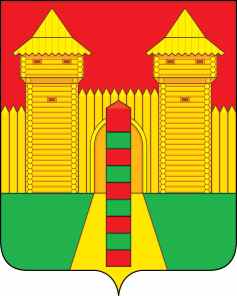 АДМИНИСТРАЦИЯ  МУНИЦИПАЛЬНОГО  ОБРАЗОВАНИЯ «ШУМЯЧСКИЙ  РАЙОН» СМОЛЕНСКОЙ  ОБЛАСТИПОСТАНОВЛЕНИЕВ соответствии с частями 2.2 и 3 статьи 28 Федерального закона от 13.07.2020 № 189-ФЗ «О государственном (муниципальном) социальном заказе на оказание государственных (муниципальных) услуг в социальной сфере»:П О С Т А Н О В Л Я Е Т:1. Организовать оказание муниципальных услуг в социальной сфере по направлению деятельности «Реализация дополнительных образовательных программ (за исключением дополнительных предпрофессиональных программ в области искусств)» на территории муниципального образования «Шумячский район» Смоленской области в соответствии с положениями Федерального закона от 13.07.2020 № 189-ФЗ «О государственном (муниципальном) социальном заказе на оказание государственных (муниципальных) услуг в социальной сфере» (далее также – Федеральный закон) в 2023-2024 годах.2. Определить Администрацию муниципального образования «Шумячский район» Смоленской области уполномоченным исполнительным органом, утверждающим муниципальный социальный заказ на оказание муниципальных услуг в социальной сфере по направлению деятельности «реализация дополнительных образовательных программ (за исключением дополнительных предпрофессиональных программ в области искусств)» (далее – муниципальные услуги).3. Установить, что в рамках реализации мероприятий федерального проекта «Успех каждого ребенка» национального проекта «Образование» в части внедрения на территории муниципального образования «Шумячский район» Смоленской области системы персонифицированного финансирования дополнительного образования детей в 2023-2024 годах осуществляется формирование и исполнение муниципального социального заказа на оказание муниципальных услуг с использованием конкурентного способа отбора исполнителей муниципальных услуг, предусмотренного пунктом 1 части 2 статьи 9 Федерального закона.4. Установить, что применение указанного в пункте 3 настоящего распоряжения способа отбора исполнителей муниципальных услуг осуществляется в отношении муниципальных услуг по перечню согласно приложению № 1, оказываемых исполнителями муниципальных услуг (за исключением дополнительных предпрофессиональных программ в области искусств).5. Определить, что функции и полномочия по организации оказания муниципальных услуг в соответствии с Федеральным законом осуществляет Муниципальная межведомственная рабочая группа по внедрению и реализации целевой модели развития региональных систем дополнительного образования детей в муниципальном образовании «Шумячский район» Смоленской области.6. Утвердить:- план апробации механизмов организации оказания муниципальных услуг в социальной сфере по направлению деятельности «Реализация дополнительных образовательных программ (за исключением дополнительных предпрофессиональных программ в области искусств)» на территории муниципального образования «Шумячский район» Смоленской области в 2023-2024 годах согласно приложению № 2;- показатели эффективности реализации мероприятий, проводимых в рамках апробации механизмов организации оказания муниципальных услуг в социальной сфере по направлению деятельности «Реализация дополнительных образовательных программ (за исключением дополнительных предпрофессиональных программ в области искусств)» на территории муниципального образования «Шумячский район» Смоленской области в 2023-2024 годах, согласно приложению № 3.7. В целях установления порядка информационного обеспечения организации оказания муниципальных услуг на территории муниципального образования «Шумячский район» Смоленской области определить: 7.1. Перечень документов, обмен которыми между Администрацией муниципального образования «Шумячский район» Смоленской области, потребителями муниципальных услуг, исполнителями муниципальных услуг, участниками отбора исполнителей муниципальных услуг, иными юридическими и физическими лицами осуществляется в электронной форме:- муниципальный социальный заказ на оказание муниципальных услуг;- отчет об исполнении муниципального социального заказа на оказание муниципальных услуг;- заявка исполнителя муниципальных услуг на включение в реестр исполнителей муниципальных услуг в социальной сфере в соответствии с социальным сертификатом на получение муниципальной услуги;- соглашение о финансовом обеспечении (возмещении) затрат, связанных с оказанием муниципальной услуги в соответствии с социальным сертификатом на получение муниципальной услуги;- заявление потребителя муниципальных услуг на оказание муниципальной услуги в соответствии с социальным сертификатом на получение муниципальной услуги (заявление о зачислении на обучение и получении социального сертификата на получение муниципальной услуги);- социальный сертификат на получение муниципальной услуги;- договор между исполнителем муниципальных услуг и получателем социального сертификата на получение муниципальной услуги, заключенный в целях реализации муниципальной услуги для детей.7.2. Государственные информационные системы, используемые в целях организации оказания муниципальных услуг:- государственная интегрированная информационная система управления общественными финансами «Электронный бюджет»;- федеральная государственная информационная система «Единый портал государственных и муниципальных услуг (функций)»;- автоматизированная информационная система «Навигатор дополнительного образования Смоленской области»;- единая автоматизированная информационная система сбора и анализа данных по учреждениям, программам, мероприятиям дополнительного образования и основным статистическим показателям охвата детей дополнительным образованием в субъектах Российской Федерации.7.3. Перечень информации и документов, формируемых с использованием автоматизированной информационной системы «Навигатор дополнительного образования Смоленской области»:- документы, предусмотренные абзацами четвертым – восьмым подпункта 7.1 настоящего пункта;- иные документы и информация, предусмотренные нормативными правовыми актами Администрации муниципального образования «Шумячский район» Смоленской области.8. Информация и документы, формирование которых предусмотрено Федеральным законом, подлежат размещению на едином портале бюджетной системы Российской Федерации в информационно-телекоммуникационной сети «Интернет» в соответствии с Бюджетным кодексом Российской Федерации в порядке, определенном приказом Министерства финансов Российской Федерации от 28.12.2016 № 243н «О составе и порядке размещения и предоставления информации на едином портале бюджетной системы Российской Федерации».9. Формирование и утверждение муниципального социального заказа на оказание муниципальных услуг осуществляются в 2023 году на бумажном носителе.Формирование документа, предусмотренного абзацем пятым подпункта 7.1 пункта 7 настоящего постановления, осуществляется в 2023 году на бумажном носителе в случае отсутствия технической возможности формирования его в форме электронного документа с использованием автоматизированной информационной системы «Навигатор дополнительного образования Смоленской области».10. Определение числовых значений базовых величин и целевых ориентиров показателей эффективности реализации мероприятий, проводимых в рамках апробации механизмов организации оказания муниципальных услуг на территории муниципального образования «Шумячский район» Смоленской области в 2023-2024 годах, указанных в приложении № 3 к настоящему постановлению, осуществляется путем проведения пофакторного анализа уровня конкуренции и зрелости рынка социальных услуг в соответствии с методологией, представленной Министерством финансов Российской Федерации, в срок до 10 декабря 2023 года.11. Контроль за исполнением настоящего постановления возложить на заместителя Главы муниципального образования «Шумячский район» Смоленской области, курирующего вопросы социальной сферы.Глава муниципального образования«Шумячский район» Смоленской области                                        А.Н. ВасильевПЕРЕЧЕНЬмуниципальных услуг, в отношении которых осуществляется апробация предусмотренного пунктом 1 части 2 статьи 9 Федерального закона от 13.07.2020 № 189-ФЗ «О государственном (муниципальном) социальном заказе на оказание государственных (муниципальных) услуг в социальной сфере» способа отбора исполнителей муниципальных услуг на территории Смоленской области в 2023-2024 годах»Планапробации механизмов организации оказания муниципальных услуг в социальной сфере по направлению деятельности «Реализация дополнительных образовательных программ (за исключением дополнительных предпрофессиональных программ в области искусств)» на территории муниципального образования «Шумячский район» Смоленской области в 2023-2024 годахпоказатели эффективности реализации мероприятий, проводимых в рамках апробации механизмов организации оказания муниципальных услуг в социальной сфере по направлению деятельности «Реализация дополнительных образовательных программ (за исключением дополнительных предпрофессиональных программ в области искусств)» на территории муниципального образования «Шумячский район» Смоленской области в 2023-2024 годахот 06.12.2023г. № 564        п. ШумячиОб организации оказания муниципальных услуг в социальной сфере при формировании муниципального социального заказа на оказание муниципальных услуг в социальной сфере на территории муниципального образования «Шумячский район» Смоленской областиПриложение № 1к постановлению Администрации муниципального образования «Шумячский район» Смоленской областиот 06.12.2023г. № 564№п/пУникальный номер реестровой записи муниципальной услуги по реализации дополнительных общеразвивающих программ в соответствии с общероссийским базовым (отраслевым) перечнем (классификатором) государственных и муниципальных услуг, оказываемых физическим лицамКатегория потребителей мунципаьной услугиНаправленность дополнительной общеразвивающей программыФорма реализации дополнительной общеразвивающей программы123451.804200О.99.0.ББ52АЖ72000дети, за исключением детей с ограниченными возможностями здоровья (ОВЗ) и детей-инвалидовтехническаяочная2.804200О.99.0.ББ52АЖ73000дети, за исключением детей с ограниченными возможностями здоровья (ОВЗ) и детей-инвалидовтехническаяочная с применением дистанционных образовательных технологий3.804200О.99.0.ББ52АЖ76000дети, за исключением детей с ограниченными возможностями здоровья (ОВЗ) и детей-инвалидовтехническаяочно-заочная4.804200О.99.0.ББ52АЖ77000дети, за исключением детей с ограниченными возможностями здоровья (ОВЗ) и детей-инвалидовтехническаяочно-заочная с применением дистанционных образовательных технологий5.804200О.99.0.ББ52АЖ80000дети, за исключением детей с ограниченными возможностями здоровья (ОВЗ) и детей-инвалидовтехническаязаочная6.804200О.99.0.ББ52АЖ81000дети, за исключением детей с ограниченными возможностями здоровья (ОВЗ) и детей-инвалидовтехническаязаочная с применением дистанционных образовательных технологий7.804200О.99.0.ББ52АЖ96000дети, за исключением детей с ограниченными возможностями здоровья (ОВЗ) и детей-инвалидовестественно-научнаяочная8.804200О.99.0.ББ52АЖ97000дети, за исключением детей с ограниченными возможностями здоровья (ОВЗ) и детей-инвалидовестественно-научнаяочная с применением дистанционных образовательных технологий9.804200О.99.0.ББ52АЗ00000дети, за исключением детей с ограниченными возможностями здоровья (ОВЗ) и детей-инвалидовестественно-научнаяочно-заочная10.804200О.99.0.ББ52АЗ01000дети, за исключением детей с ограниченными возможностями здоровья (ОВЗ) и детей-инвалидовестественно-научнаяочно-заочная с применением дистанционных образовательных технологий11.804200О.99.0.ББ52АЗ04000дети, за исключением детей с ограниченными возможностями здоровья (ОВЗ) и детей-инвалидов естественно-научнаязаочная12.804200О.99.0.ББ52АЗ05000дети, за исключением детей с ограниченными возможностями здоровья (ОВЗ) и детей-инвалидовестественно-научнаязаочная с применением дистанционных образовательных технологий13.804200О.99.0.ББ52АЗ20000дети, за исключением детей с ограниченными возможностями здоровья (ОВЗ) и детей-инвалидовфизкультурно-спортивнаяочная14.804200О.99.0.ББ52АЗ21000дети, за исключением детей с ограниченными возможностями здоровья (ОВЗ) и детей-инвалидовфизкультурно-спортивнаяочная с применением дистанционных образовательных технологий15.804200О.99.0.ББ52АЗ24000дети, за исключением детей с ограниченными возможностями здоровья (ОВЗ) и детей-инвалидовфизкультурно-спортивнаяочно-заочная16.804200О.99.0.ББ52АЗ25000дети, за исключением детей с ограниченными возможностями здоровья (ОВЗ) и детей-инвалидовфизкультурно-спортивнаяочно-заочная с применением дистанционных образовательных технологий17.804200О.99.0.ББ52АЗ28000дети, за исключением детей с ограниченными возможностями здоровья (ОВЗ) и детей-инвалидов физкультурно-спортивнаязаочная18.804200О.99.0.ББ52АЗ29000дети, за исключением детей с ограниченными возможностями здоровья (ОВЗ) и детей-инвалидовфизкультурно-спортивнаязаочная с применением дистанционных образовательных технологий19.804200О.99.0.ББ52АЗ44000дети, за исключением детей с ограниченными возможностями здоровья (ОВЗ) и детей-инвалидовхудожественнаяочная20.804200О.99.0.ББ52АЗ45000дети, за исключением детей с ограниченными возможностями здоровья (ОВЗ) и детей-инвалидовхудожественнаяочная с применением дистанционных образовательных технологий21.804200О.99.0.ББ52АЗ48000дети, за исключением детей с ограниченными возможностями здоровья (ОВЗ) и детей-инвалидовхудожественнаяочно-заочная22.804200О.99.0.ББ52АЗ49000дети, за исключением детей с ограниченными возможностями здоровья (ОВЗ) и детей-инвалидовхудожественнаяочно-заочная с применением дистанционных образовательных технологий23.804200О.99.0.ББ52АЗ52000дети, за исключением детей с ограниченными возможностями здоровья (ОВЗ) и детей-инвалидовхудожественнаязаочная24.804200О.99.0.ББ52АЗ53000дети, за исключением детей с ограниченными возможностями здоровья (ОВЗ) и детей-инвалидовхудожественнаязаочная с применением дистанционных образовательных технологий25.804200О.99.0.ББ52АЗ68000дети, за исключением детей с ограниченными возможностями здоровья (ОВЗ) и детей-инвалидовтуристско-краеведческаяочная26.804200О.99.0.ББ52АЗ69000дети, за исключением детей с ограниченными возможностями здоровья (ОВЗ) и детей-инвалидовтуристско-краеведческаяочная с применением дистанционных образовательных технологий27.804200О.99.0.ББ52АЗ72000дети, за исключением детей с ограниченными возможностями здоровья (ОВЗ) и детей-инвалидовтуристско-краеведческаяочно-заочная28.804200О.99.0.ББ52АЗ73000дети, за исключением детей с ограниченными возможностями здоровья (ОВЗ) и детей-инвалидовтуристско-краеведческаяочно-заочная с применением дистанционных образовательных технологий29.804200О.99.0.ББ52АЗ76000дети, за исключением детей с ограниченными возможностями здоровья (ОВЗ) и детей-инвалидовтуристско-краеведческаязаочная30.804200О.99.0.ББ52АЗ77000дети, за исключением детей с ограниченными возможностями здоровья (ОВЗ) и детей-инвалидовтуристско-краеведческаязаочная с применением дистанционных образовательных технологий31.854100О.99.0.ББ52БР20000дети, за исключением детей с ограниченными возможностями здоровья (ОВЗ) и детей-инвалидов социально-гуманитарнаяочная32.854100О.99.0.ББ52БР21000дети, за исключением детей с ограниченными возможностями здоровья (ОВЗ) и детей-инвалидовсоциально-гуманитарнаяочная с применением дистанционных образовательных технологий33.854100О.99.0.ББ52БР24000дети, за исключением детей с ограниченными возможностями здоровья (ОВЗ) и детей-инвалидовсоциально-гуманитарнаяочно-заочная34.854100О.99.0.ББ52БР27000дети, за исключением детей с ограниченными возможностями здоровья (ОВЗ) и детей-инвалидовсоциально-гуманитарнаяочно-заочная с применением дистанционных образовательных технологий35.854100О.99.0.ББ52БР28000дети, за исключением детей с ограниченными возможностями здоровья (ОВЗ) и детей-инвалидовсоциально-гуманитарнаязаочная36.854100О.99.0.ББ52БР31000дети, за исключением детей с ограниченными возможностями здоровья (ОВЗ) и детей-инвалидовсоциально-гуманитарнаязаочная с применением дистанционных образовательных технологийПриложение № 2к постановлению Администрации муниципального образования «Шумячский район» Смоленской областиот 06.12.2023г. № 564№ п/пЭтап апробацииНаименование мероприятияСрок исполненияРезультатОтветственный исполнитель1234561.Проведение организационных мероприятий, необходимых для реализации положений Федерального закона от 13.07.2020 № 189-ФЗ «О государственном (муниципальном) социальном заказе на оказание государственных (муниципальных) услуг в социальной сфере» организация размещения информации и документов, формирование которых предусмотрено Федеральным законом, на едином портале бюджетной системы Российской Федерации в соответствии с бюджетным законодательством Российской Федерации 2023 годразмещены информация и документы на едином портале бюджетной системы Российской ФедерацииАдминистрация муниципального образования «Шумячский район» Смоленской области (далее – Админстрация)1.Проведение организационных мероприятий, необходимых для реализации положений Федерального закона от 13.07.2020 № 189-ФЗ «О государственном (муниципальном) социальном заказе на оказание государственных (муниципальных) услуг в социальной сфере» обеспечение заключения соглашений о финансовом обеспечении (возмещении) затрат, связанных с оказанием муниципальной услуги в соответствии с социальным сертификатом на получение муниципальной услуги, с исполнителями муниципальных услуг в электронной форме 2023 годзаключены соглашения с исполнителями муниципальных услуг в электронной форме Администрация2.Нормативное обеспечениеразработка проекта нормативного правового акта Администрации муниципального образования «Шумячский район» Смоленской области об утверждении порядка формирования муниципальных социальных заказов на оказание муниципальных услуг, отнесенных к полномочиям Администрации муниципального образования «Шумячский район» Смоленской области, о форме и сроках формирования отчета об их исполнении2023 годразработан проект, принят нормативный правовой акт Администрации муниципального образования «Шумячский район» Смоленской областиАдминистрация 2.Нормативное обеспечениеразработка проектов правовых актов о внесении изменений в Правила персонифицированного финансирования дополнительного образования детей, утвержденные Администрацией муниципального образования «Шумячский район» Смоленской области2023 годразработаны проекты, внесены изменения Администрация 2.Нормативное обеспечениеразработка проекта правового акта Администрации муниципального образования «Шумячский район» Смоленской области об утверждении порядка формирования реестра исполнителей муниципальной услуги в соответствии с социальным сертификатом на получение муниципальной услуги2023 годразработан проект, издан приказАдминистрация 2.Нормативное обеспечениеразработка проекта правового акта Администрации муниципального образования «Шумячский район» Смоленской области об утверждении порядка формирования в электронном виде социальных сертификатов на получение муниципальной услуги и реестра их получателей2023 годразработан проект, издан приказАдминистрация 2.Нормативное обеспечениеразработка проекта нормативного правового акта об утверждении порядка заключения в электронной форме и подписания усиленной квалифицированной электронной подписью лица, имеющего право действовать от имени уполномоченного органа, исполнителя муниципальных услуг, соглашений о финансовом обеспечении (возмещении) затрат, связанных с оказанием муниципальных услуг в соответствии с социальным сертификатом на получение муниципальной услуги2023 годразработан проект, принят нормативный правовой актАдминистрация 2.Нормативное обеспечениеразработка проекта нормативного правового акта об утверждении порядка предоставления субсидии юридическим лицам, индивидуальным предпринимателям, физическим лицам – производителям товаров, работ, услуг на оплату соглашения о финансовом обеспечении (возмещении) затрат, связанных с оказанием муниципальных услуг в соответствии с социальным сертификатом на получение муниципальной услуги2023 годразработан проект, принят нормативный правовой актАдминистрация 2.Нормативное обеспечениеразработка проекта правового акта Администрации муниципального образования «Шумячский район» Смоленской области об утверждении типовой формы соглашения, заключаемого по результатам отбора исполнителей муниципальных услуг в соответствии с социальным сертификатом на получение муниципальной услуги2023 годразработан проект, издан приказАдминистрация 2.Нормативное обеспечениеразработка проекта правового акта Администрации муниципального образования «Шумячский район» Смоленской области об утверждении стандарта оказания муниципальной услуги в соответствии с социальным сертификатом на получение муниципальной услуги (далее – стандарт)2023 годразработан проект, издан приказАдминистрация 2.Нормативное обеспечениевнесение изменений в сводную бюджетную роспись муниципального бюджета в части перераспределения средств на оказание муниципальной услуги в соответствии с социальным сертификатом на получение муниципальной услуги. Внесение изменений осуществляется на основании произведенных расчетов параметров муниципального социального заказа на оказание муниципальных услуг2023 годвнесены изменения Администрация 2.Нормативное обеспечениевнесение изменений в муниципальную  программу «Развитие образования и молодежной политики в муниципальном образовании «Шумячский район» Смоленской области», утвержденную постановлением Администрации муниципального образования «Шумячский район» Смоленской области от 14.11.2014 г. № 5592023 годвнесены измененияОтдел по образованию Администрации2.Нормативное обеспечениевнесение изменений в муниципальные задания и соглашения о финансовом обеспечении выполнения муниципального задания с целью обеспечения исполнения объемов муниципальных услуг, включенных в муниципальный социальный заказ на оказание муниципальных услуг2023 годвнесены измененияОтдел по образованию Администрации 2.Нормативное обеспечениевнесение изменений в локальные нормативные акты исполнителей муниципальных услуг2023 годвнесены измененияруководители организаций дополнительного образования (по согласованию)2.Нормативное обеспечениеразработка проекта нормативного правового акта об иных условиях, включаемых в договор, заключаемый исполнителем муниципальных услуг с потребителем муниципальных услуг в целях оказания муниципальных услуг, отнесенных к полномочиям Администрации муниципального образования «Шумячский район» Смоленской областиIV квартал 2024 годаразработан проект, принят нормативный правовой актАдминистрация 3. Коммуникационная поддержкаорганизация и проведение семинара-совещания с потенциальными исполнителями муниципальных услугс IV квартала2023 годасеминар-совещание проведенАдминистрация 3. Коммуникационная поддержкаподготовка материалов и проведение информационной кампании (во взаимодействии со средствами массовой информации) о реализации апробации механизмов организации оказания муниципальных услуг до 31 декабря 2024 годаматериалы подготовленыАдминистрация 3. Коммуникационная поддержкапроведение консультаций, семинаров, совещаний с заинтересованными сторонами (в том числе потребителями муниципальных услуг, представителями негосударственных организаций и некоммерческих организаций, должностными лицами и персоналом, работающим непосредственно с потребителями муниципальных услуг), вовлекаемыми в апробацию механизмов организации оказания муниципальных услуг в соответствии с Федеральным закономпо мере необходи-мостиконсультации, семинары, совещания проведеныАдминистрация 3. Коммуникационная поддержкаподготовка плана мероприятий по освещению в средствах массовой информации реализации Федерального законаIV квартал2023 годаплан мероприятий утвержденАдминистрация4.Решение о муниципальных услугах, исполнители которых будут определены по результатам отбора исполнителей муниципальных услуг, и выбор способа отбора исполнителей муниципальных услугформирование, утверждение и размещение муниципального социального заказа на оказание муниципальных услуг до 1 января 2024 годамуниципальный социальный заказ сформирован, утвержден и размещен на едином портале бюджетной системы Российской ФедерацииАдминистрация5. Отбор исполнителей муниципальных услуг(в случае выбора)формирование реестра исполнителей муниципальных услуг в соответствии с заявкой (основанием является лицензия на образовательную деятельность по подвиду «Дополнительное образование детей и взрослых») 2023 годреестр сформированАдминистрация5. Отбор исполнителей муниципальных услуг(в случае выбора)заключение соглашений о финансовом обеспечении (возмещении) затрат, связанных с оказанием муниципальной услуги в соответствии с социальным сертификатом на получение муниципальной услуги в целях исполнения муниципального социального заказа на оказание муниципальных услуг, утвержденного Администрация муниципального образования «Шумячский район» Смоленской области2023 годсоглашения заключеныАдминистрация5. Отбор исполнителей муниципальных услуг(в случае выбора)обеспечение формирования в электронном виде социальных сертификатов на получение муниципальной услуги2023 годсоциальные сертификаты на получение муниципальной услуги сформированыАдминистрация5. Отбор исполнителей муниципальных услуг(в случае выбора)проведение отбора исполнителей муниципальных услуг2023 годотбор исполнителей муниципальных услуг проведенАдминистрация6.Система мониторинга и оценки результатов оказания муниципальных услуг организация круглого стола по вопросам системы мониторинга и оценки результатов оказания муниципальных услугIV квартал2024 годакруглый стол проведенАдминистрация6.Система мониторинга и оценки результатов оказания муниципальных услуг разработка методических рекомендаций по системе мониторинга и оценки результатов оказания муниципальных услугIV квартал2024 годаметодические рекомендации разработаныАдминистрация7.Оценка результатовапробацииподготовка информации о реализации мероприятий, сфере апробации в соответствии с Федеральным законом I квартал2025 годаинформация подготовленаАдминистрация7.Оценка результатовапробацииобеспечение участия в совещании по оценке достижения утвержденных показателей эффективности по результатам апробации 2025 годучастие обеспеченоАдминистрацияПриложение № 3к постановлению Администрации муниципального образования «Шумячский район» Смоленской областиот 06.12.2023г. № 564№ п/пЦельТип индикатораИндикаторБазовая величинаЦелевой ориентирОтветственный исполнитель12345671.Улучшение условий для оказания муниципальных услуг некоммерческими организациями процессобщее количество некоммерческих организаций, оказывающих муниципальные услуги, которым предоставляется государственная поддержка (в том числе обучение, налоговые льготы и т.п.), единицзначение: 0год: 2023значение: 0год: 2024Администрация 1.Улучшение условий для оказания муниципальных услуг некоммерческими организациями промежуточный результат общее количество некоммерческих организаций, оказывающих муниципальные услуги, единиц значение: 0год: 2023значение: 0 год: 2024Администрация 1.Улучшение условий для оказания муниципальных услуг некоммерческими организациями итоговый результатколичество некоммерческих организаций, оказывающих муниципальные услуги, выбранные для апробации механизмов организации оказания муниципальных услуг в соответствии с Федеральным законом, единицзначение: 0год: 2023значение: 2год: 2024Администрация 1.Улучшение условий для оказания муниципальных услуг некоммерческими организациями итоговый результатиз них количество некоммерческих организаций, которым предоставляется государственная поддержка (в том числе обучение, налоговые льготы и т.п.), единицзначение: 0год: 2023значение: 0год: 2024Администрация 2.Усиление конкуренции при выборе негосударственных исполнителей муниципальных услуг процессуточнение/доработка нормативных правовых актов Администрации муниципального образования «Шумячский район» Смоленской области с учетом механизмов, предусмотренных Федеральным законом, единицзначение: 0год: 2023значение: 8 год: 2024Администрация 2.Усиление конкуренции при выборе негосударственных исполнителей муниципальных услуг промежуточный результат количество юридических лиц, индивидуальных предпринимателей, физических лиц – производителей товаров, работ, услуг, участвовавших в процедурах отбора исполнителей муниципальных услуг в целях оказания муниципальных услуг, выбранных для апробации механизмов организации оказания муниципальных услуг в соответствии с Федеральным законом, единицзначение: 0год: 2023значение: 2год: 2024Администрация 2.Усиление конкуренции при выборе негосударственных исполнителей муниципальных услуг промежуточный результат из них количество юридических лиц, индивидуальных предпринимателей, физических лиц – производителей товаров, работ, услуг, включенных в реестр исполнителей муниципальных услуг в соответствии с социальным сертификатом на получение муниципальной услуги, выбранных для апробации механизмов организации оказания муниципальных услуг в соответствии с Федеральным законом, единицзначение: 0год: 2023значение: 2год: 2024Администрация 2.Усиление конкуренции при выборе негосударственных исполнителей муниципальных услуг итоговый результат доля юридических лиц, не являющихся муниципальными учреждениями, индивидуальных предпринимателей, физических лиц – производителей товаров, работ, услуг, имеющих высокий уровень потенциала для конкуренции с организациями дополнительного образования при отборе исполнителей муниципальных услуг в целях оказания муниципальных услуг, выбранных для апробации механизмов организации оказания муниципальных услуг в соответствии с Федеральным законом, в общем объеме организаций, оказывающих муниципальные услуги, единицзначение: 0год: 2023значение: 2год: 2024Администрация 3.Увеличение охвата муниципальными услугами/доступа к муниципальным услугам процессинформационная кампания для потребителей муниципальных услуг и потенциальных исполнителей муниципальных услуг, единицзначение: 2год: 2023значение: 4год: 2024Администрация 3.Увеличение охвата муниципальными услугами/доступа к муниципальным услугам промежуточный результат общее количество юридических лиц, индивидуальных предпринимателей, физических лиц – производителей товаров, работ, услуг, оказывающих муниципальные услуги, выбранных для апробации механизмов организации оказания муниципальных услуг в соответствии с Федеральным законом, единицзначение: 0год: 2023значение: 1год: 2024Администрация 3.Увеличение охвата муниципальными услугами/доступа к муниципальным услугам промежуточный результат из них количество юридических лиц, не являющихся муниципальными учреждениями, индивидуальных предпринимателей, физических лиц – производителей товаров, работ, услуг, единиц значение: 0год: 2023значение: 2год: 2023Администрация 3.Увеличение охвата муниципальными услугами/доступа к муниципальным услугам итоговый результат общее количество потребителей муниципальных услуг, выбранных для апробации механизмов организации оказания муниципальных услуг в соответствии с Федеральным законом, человек значение: 24 570 год: 2023значение:30 700 год: 2024Администрация 3.Увеличение охвата муниципальными услугами/доступа к муниципальным услугам итоговый результат количество потребителей муниципальных услуг, получивших муниципальную услугу, выбранную для апробации механизмов организации оказания муниципальных услуг в соответствии с Федеральным законом, у исполнителей муниципальных услуг, не являющихся областными организациями дополнительного образования, человекзначение: 0год: 2023значение: 50год: 2024Администрация 4.Повышение качества оказанных муниципальных услуг процессопределение стандартов оказания муниципальных услуг в соответствии с социальным сертификатом на получение муниципальной услуги, выбранных для апробации механизмов организации оказания муниципальных услуг в соответствии с Федеральным законом, и минимальных требований к качеству их оказания, единицзначение: 0год: 2023значение: 1год: 2024Администрация 4.Повышение качества оказанных муниципальных услуг процесс создание системы мониторинга и оценки (в том числе информационной системы при наличии возможности) качества оказания муниципальных услуг, выбранных для апробации механизмов организации оказания муниципальных услуг в соответствии с Федеральным законом, единицзначение: 0год: 2023значение: 1год: 2024Администрация 4.Повышение качества оказанных муниципальных услуг процессналичие в Министерстве образования и науки Смоленской области структурного подразделения, осуществляющего мониторинг оказания муниципальных услуг в соответствии со стандартом, а также перечня мероприятий по проведению указанного мониторинга и показателей реализации таких мероприятий, единицзначение: 0год: 2023значение: 1год:  2024Администрация 4.Повышение качества оказанных муниципальных услуг промежуточный результат количество юридических лиц, индивидуальных предпринимателей, физических лиц – производителей товаров, работ, услуг, оказывающих муниципальные услуги, выбранные для апробации механизмов организации оказания муниципальных услуг в соответствии с Федеральным законом, проводящих мониторинг оказания таких услуг в соответствии со стандартом, единицзначение: 0год: 2023значение: 1год: 2024Администрация 4.Повышение качества оказанных муниципальных услуг итоговый результат доля соответствия показателей, определенных в рамках мероприятий по проведению мониторинга оказания муниципальных услуг, выбранных для апробации механизмов организации оказания муниципальных услуг в соответствии с Федеральным законом, показателям, включенным в перечень мероприятий по проведению указанного мониторинга, и показателям реализации таких мероприятий, определенная в ходе указанного мониторинга, проводимого структурным подразделением Министерства образования и науки Смоленской области, осуществляющим мониторинг оказания муниципальных услуг в соответствии со стандартом, процентовзначение: 0год: 2023значение: 70год: 2024Администрация 5.Рост удовлетворенности потребителей муниципальных услуг оказанием муниципальных услуг в социальной сферепроцесссоздание механизмов обратной связи исполнителей муниципальных услуг с потребителями муниципальных услуг, которым указанные исполнители муниципальных услуг оказали муниципальные услуги, выбранные для апробации механизмов организации оказания муниципальных услуг в соответствии с Федеральным законом, единицзначение: 0год: 2023значение: 1год: 2024Администрация 5.Рост удовлетворенности потребителей муниципальных услуг оказанием муниципальных услуг в социальной сферепромежуточный результат количество исполнителей муниципальных услуг, оказывающих муниципальные услуги, выбранные для апробации механизмов организации оказания муниципальных услуг в соответствии с Федеральным законом, проводящих мониторинг удовлетворенности потребителей муниципальных услуг, которым указанные исполнители муниципальных услуг оказали муниципальные услуги, выбранные для апробации механизмов организации оказания муниципальных услуг в соответствии с Федеральным законом, единицзначение: 0год: 2023значение: 1год: 2024Администрация 5.Рост удовлетворенности потребителей муниципальных услуг оказанием муниципальных услуг в социальной сфереитоговый результат процент потребителей муниципальных услуг, удовлетворенных качеством муниципальных услуг, выбранных для апробации механизмов организации оказания муниципальных услуг в соответствии с Федеральным законом, оказанных исполнителями муниципальных услуг, от общего числа потребителей муниципальных услуг, определенный по результатам мониторинга удовлетворенности потребителей муниципальных услуг, процентовзначение: 0год: 2023значение: 70год: 2024Администрация 